Муниципальное казенное общеобразовательное учреждение«Элисенваарская средняя общеобразовательная школа»(МКОУ «Элисенваарская СОШ»)186720 Республика Карелия, Лахденпохский р-н, п. Элисенваара, ул. Школьная, д.7,тел/факс (814)50 33-651, elis-ch-37@yandex.ruХод урока:I. Изучение нового материала. (15 мин)Ознакомьтесь с учебными материалами на новую тему «Относительность движения»  читаем п. 6.Видео-урок: https://www.youtube.com/watch?v=joPT5uBH5LQ 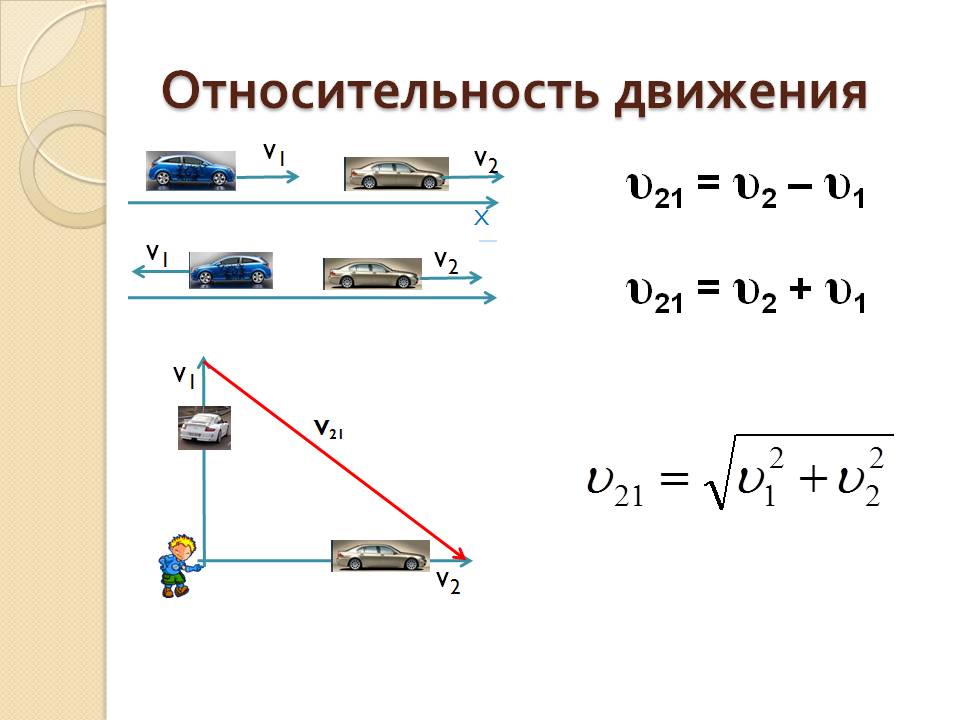 II. Закрепление пройденного материала. (15 мин) Решить упражнение 9 (1, 4, 5).Класс9Адрес для отправки выполненного задания«ВКонтакте» личным сообщением https://vk.com/anna_dashkevichПредмет ФизикаАдрес для отправки выполненного задания«ВКонтакте» личным сообщением https://vk.com/anna_dashkevichУчительСолохина А.П.Время консультаций14.00 ч – 17.00 ч. (пн.-пт.) +79214580631Дата проведения урока 19.10.2020г (по расписанию)Срок сдачи на проверку/срок изучения19.10 до 19:00 отправить фотографию (сообщение)Тема урока«Относительности движения» Срок сдачи на проверку/срок изучения19.10 до 19:00 отправить фотографию (сообщение)